Пояснительная записка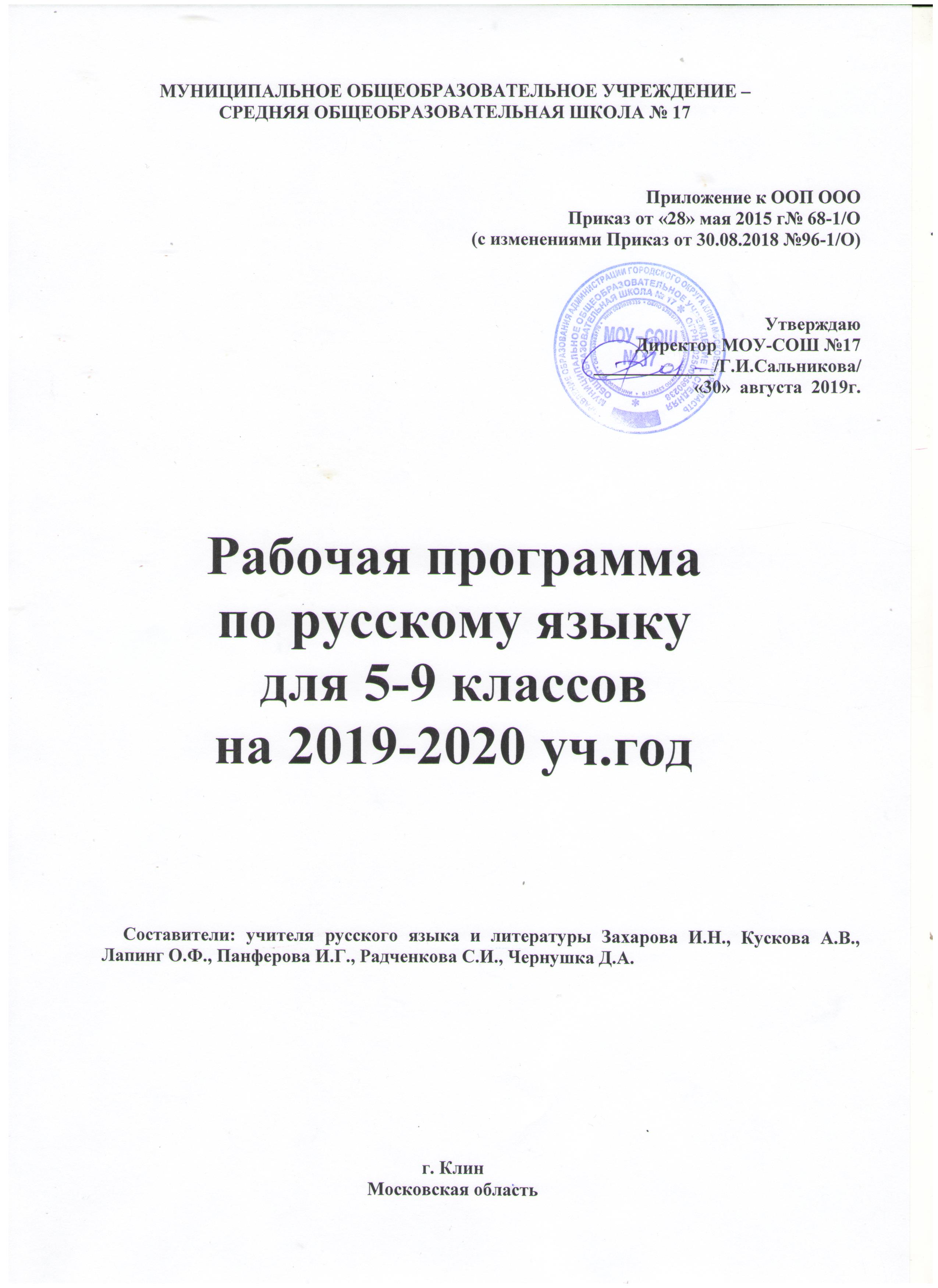 Рабочая программа по русскому языку для 5-9 классов  составлена на основе Федерального государственного образовательного стандарта основного общего образования второго поколения, в соответствие с ООП ООО МОУ-СОШ №17, авторской  Программы по русскому языку для 5-9 класса,  авторы:  Ладыженская Т.А., Баранов М.Т., Тростенцова Л.А., Просвещение, 2016Учебник: Ладыженская Т.А., Баранов М.Т., Тростенцова Л.А. и др. Русский язык. 5 класс. Просвещение, 2016Баранов М.Т., Ладыженская Т.А., Тростенцова Л.А.и др. Русский язык 6 класс, Просвещение, 2018Баранов М. Т., Ладыженская Т. А., Тростенцова Л. А. и др. Русский язык  7 класс, Просвещение, 2018Тростенцова Л.А., Ладыженская Т.А., Дейкина А.Д. и др. Русский язык 8 класс Просвещение, 2018Тростенцова Л.А., Ладыженская Т.А., Дейкина А.Д. и др., Русский язык 9 класс, Просвещение, 2018На изучение программного материала учебным планом школы предусматривается в 5 классе -  153 часа  (4,5 часа в неделю), в 6 кл. – 187 часов (5,5 часов в неделю), в 7 кл. – 119 ч. (3,5 часа в неделю), в 8 кл. – 85 часов (2,5 часа в неделю), в 9 кл. – 85 часов (2,5 часа в неделю). Согласно Уставу МОУ-СОШ № 17 промежуточная аттестация – это оценка качества усвоения обучающимися объёма содержания общеобразовательных программ за учебный год и учебный период, которая проводится на уроках русского языка в форме контрольной работы (контрольный диктант с грамматическим заданием, тестирование).Цели обучения русскому языку. Воспитание гражданственности и патриотизма, любви к русскому языку, сознательного отношения к языку как духовной ценности, средству общения и получения знаний в разных сферах человеческой деятельности; развитие речевой и мыслительной деятельности, коммуникативных умений и навыков, обеспечивающих свободное владение русским литературным языком в разных сферах и ситуациях общения, готовности и способности к речевому взаимодействию и взаимопониманию; потребности в речевом самосовершенствовании;  освоение знаний о русском языке, его устройстве и функционировании в различных сферах и ситуациях общения, стилистических ресурсах, основных нормах русского литературного языка и речевого этикета, обогащение словарного запаса и расширение круга используемых грамматических средств;  формирование умений опознавать, анализировать, классифицировать языковые факты, оценивать их с точки зрения нормативности, соответствия сфере и ситуации общения, осуществлять информационный поиск, извлекать и преобразовывать необходимую информацию;  применение полученных знаний и умений в собственной речевой практике.Реализация указанных целей достигается в процессе формирования и развития следующих предметных компетенций: коммуникативной, языковой и лингвистической (языковедческой), культуроведческой.Данные цели обусловливают решение следующих задач развитие всех видов речевой деятельности: чтение, аудирование, говорение, письмо;  формирование универсальных учебных действий: познавательных, регулятивных, коммуникативных;  формирование прочных орфографических и пунктуационных умений и навыков, овладение нормами русского литературного языка и обогащение словарного запаса и грамматического строя речи учащихся.Планируемые результатыЛичностные результаты:1) понимание русского языка как одной из основных национально-культурных ценностей русского народа; определяющей роли родного языка в развитии интеллектуальных, творческих способностей и моральных качеств личности; его значения в процессе получения школьного образования;2) осознание эстетической ценности русского языка; уважительное отношение к родному языку, гордость за него; потребность сохранить чистоту русского языка как явления национальной культуры; стремление к речевому самосовершенствованию;3) достаточный объем словарного запаса и усвоенных грамматических средств для свободного выражения мыслей и чувств в процессе речевого общения; способность к самооценке на основе наблюдения за собственной речью.Метапредметные результаты: 1) владение всеми видами речевой деятельности:• адекватное понимание информации устного и письменного сообщения;• владение разными видами чтения;• адекватное восприятие на слух текстов разных стилей и жанров;• способность извлекать информацию из разных источников, включая средства массовой информации, компакт-диски учебного назначения, ресурсы Интернета; свободно пользоваться словарями различных типов, справочной литературой;• овладение приемами отбора и систематизации материала на определенную тему; умение вести самостоятельный поиск информации, ее анализ и отбор;• умение сопоставлять и сравнивать речевые высказывания с точки зрения их содержания, стилистических особенностей и использованных языковых средств;• способность определять цели предстоящей учебной деятельности (индивидуальной и коллективной), последовательность действий, оценивать достигнутые результаты и адекватно формулировать их в устной и письменной форме;• умение воспроизводить прослушанный или прочитанный текст с разной степенью свернутости;• умение создавать устные и письменные тексты разных типов, стилей речи и жанров с учетом замысла, адресата и ситуации общения;• способность свободно, правильно излагать свои мысли в устной и письменной форме;• владение разными видами монолога и диалога;• соблюдение в практике речевого общения основных орфоэпических, лексических, грамматических, стилистических норм современного русского литературного языка; соблюдение основных правил орфографии и пунктуации в процессе письменного общения;• способность участвовать в речевом общении, соблюдая нормы речевого этикета;• способность оценивать свою речь с точки зрения ее содержания, языкового оформления; умение находить грамматические и речевые ошибки, недочеты, исправлять их; совершенствовать и редактировать собственные тексты;• умение выступать перед аудиторией сверстников с небольшими сообщениями, докладами;2) применение приобретенных знаний, умений и навыков в повседневной жизни; способность использовать родной язык как средство получения знаний по другим учебным предметам, применять полученные знания, умения и навыки анализа языковых явлений на межпредметном уровне (на уроках иностранного языка, литературы и др.);3) коммуникативно- целесообразное взаимодействие с окружающими людьми в процессе речевого общения, совместного выполнения какой-либо задачи, участия в спорах, обсуждениях; овладение национально-культурными нормами речевого поведения в различных ситуациях формального и неформального межличностного и межкультурного общения.Предметные результаты: Речь и речевое общение. Выпускник научится:использовать различные виды монолога (повествование, описание, рассуждение; сочетание разных видов монолога) в различных ситуациях общения;использовать различные виды диалога в ситуациях формального и неформального, межличностного и межкультурного общения;соблюдать нормы речевого поведения в типичных ситуациях общения;оценивать образцы устной монологической и диалогической речи с точки зрения соответствия ситуации речевого общения, достижения коммуникативных целей речевого взаимодействия, уместности использованных языковых средств;предупреждать коммуникативные неудачи в процессе речевого общения.Выпускник получит возможность научиться:выступать перед аудиторией с небольшим докладом; публично представлять проект, реферат; публично защищать свою позицию;участвовать в коллективном обсуждении проблем, аргументировать собственную позицию, доказывать её, убеждать;понимать основные причины коммуникативных неудач и объяснять их.Речевая деятельность. Аудирование. Выпускник научится:различным видам аудирования (с полным пониманием аудиотекста, с пониманием основного содержания, с выборочным извлечением информации); передавать содержание аудиотекста в соответствии с заданной коммуникативной задачей в устной форме;понимать и формулировать в устной форме тему, коммуникативную задачу, основную мысль, логику изложения учебно-научного, публицистического, официально-делового, художественного аудиотекстов, распознавать в них основную и дополнительную информацию, комментировать её в устной форме;передавать содержание учебно-научного, публицистического, официально-делового, художественного аудиотекстов в форме плана, тезисов, ученического изложения (подробного, выборочного, сжатого).Выпускник получит возможность научиться:понимать явную и скрытую (подтекстовую) информацию публицистического текста (в том числе в СМИ), анализировать и комментировать её в устной форме.Чтение. Выпускник научится:понимать содержание прочитанных учебно-научных, публицистических (информационных и аналитических, художественно-публицистического жанров), художественных текстов и воспроизводить их в устной форме в соответствии с ситуацией общения, а также в форме ученического изложения (подробного, выборочного, сжатого), в форме плана, тезисов (в устной и письменной форме);использовать практические умения ознакомительного, изучающего, просмотрового способов (видов) чтения в соответствии с поставленной коммуникативной задачей;передавать схематически представленную информацию в виде связного текста;использовать приёмы работы с учебной книгой, справочниками и другими информационными источниками, включая СМИ и ресурсы Интернета;отбирать и систематизировать материал на определённую тему, анализировать отобранную информацию и интерпретировать её в соответствии с поставленной коммуникативной задачей.Выпускник получит возможность научиться:понимать, анализировать, оценивать явную и скрытую (подтекстовую) информацию в прочитанных текстах разной функционально-стилевой и жанровой принадлежности;извлекать информацию по заданной проблеме (включая противоположные точки зрения на её решение) из различных источников (учебно-научных текстов, текстов СМИ, в том числе представленных в электронном виде на различных информационных носителях, официально-деловых текстов), высказывать собственную точку зрения на решение проблемы.Говорение. Выпускник научится:создавать устные монологические и диалогические высказывания (в том числе оценочного характера) на актуальные социально-культурные, нравственно-этические, бытовые, учебные темы (в том числе лингвистические, а также темы, связанные с содержанием других изучаемых учебных предметов) разной коммуникативной направленности в соответствии с целями и ситуацией общения (сообщение, небольшой доклад в ситуации учебно-научного общения, бытовой рассказ о событии, история, участие в беседе, споре);обсуждать и чётко формулировать цели, план совместной групповой учебной деятельности, распределение частей работы;извлекать из различных источников, систематизировать и анализировать материал на определённую тему и передавать его в устной форме с учётом заданных условий общения;соблюдать в практике устного речевого общения основные орфоэпические, лексические, грамматические нормы современного русского литературного языка; стилистически корректно использовать лексику и фразеологию, правила речевого этикета.Выпускник получит возможность научиться:создавать устные монологические и диалогические высказывания различных типов и жанров в учебно-научной (на материале изучаемых учебных дисциплин), социально-культурной и деловой сферах общения;выступать перед аудиторией с докладом; публично защищать проект, реферат;участвовать в дискуссии на учебно-научные темы, соблюдая нормы учебно-научного общения;анализировать и оценивать речевые высказывания с точки зрения их успешности в достижении прогнозируемого результата.Письмо. Выпускник научится:создавать письменные монологические высказывания разной коммуникативной направленности с учётом целей и ситуации общения (ученическое сочинение на социально-культурные, нравственно-этические, бытовые и учебные темы, рассказ о событии, тезисы, неофициальное письмо, отзыв, расписка, доверенность, заявление);излагать содержание прослушанного или прочитанного текста (подробно, сжато, выборочно) в форме ученического изложения, а также тезисов, плана;соблюдать в практике письма основные лексические, грамматические, орфографические и пунктуационные нормы современного русского литературного языка; стилистически корректно использовать лексику и фразеологию.Выпускник получит возможность научиться:писать рецензии, рефераты;составлять аннотации, тезисы выступления, конспекты;писать резюме, деловые письма, объявления с учётом внеязыковых требований, предъявляемых к ним, и в соответствии со спецификой употребления языковых средств.Текст. Выпускник научится:анализировать и характеризовать тексты различных типов речи, стилей, жанров с точки зрения смыслового содержания и структуры, а также требований, предъявляемых к тексту как речевому произведению;осуществлять информационную переработку текста, передавая его содержание в виде плана (простого, сложного), тезисов, схемы, таблицы и т. п.;создавать и редактировать собственные тексты различных типов речи, стилей, жанров с учётом требований к построению связного текста.Выпускник получит возможность научиться:создавать в устной и письменной форме учебно-научные тексты (аннотация, рецензия, реферат, тезисы, конспект, участие в беседе, дискуссии), официально-деловые тексты (резюме, деловое письмо, объявление) с учётом внеязыковых требований, предъявляемых к ним, и в соответствии со спецификой употребления в них языковых средств.Функциональные разновидности языка. Выпускник научится:владеть практическими умениями различать тексты разговорного характера, научные, публицистические, официально-деловые, тексты художественной литературы (экстралингвистические особенности, лингвистические особенности на уровне употребления лексических средств, типичных синтаксических конструкций);различать и анализировать тексты разных жанров научного (учебно-научного), публицистического, официально-делового стилей, разговорной речи (отзыв, сообщение, доклад как жанры научного стиля; выступление, статья, интервью, очерк как жанры публицистического стиля; расписка, доверенность, заявление как жанры официально-делового стиля; рассказ, беседа, спор как жанры разговорной речи);создавать устные и письменные высказывания разных стилей, жанров и типов речи (отзыв, сообщение, доклад как жанры научного стиля; выступление, интервью, репортаж как жанры публицистического стиля; расписка, доверенность, заявление как жанры официально-делового стиля; рассказ, беседа, спор как жанры разговорной речи; тексты повествовательного характера, рассуждение, описание; тексты, сочетающие разные функционально-смысловые типы речи);оценивать чужие и собственные речевые высказывания разной функциональной направленности с точки зрения соответствия их коммуникативным требованиям и языковой правильности;исправлять речевые недостатки, редактировать текст;выступать перед аудиторией сверстников с небольшими информационными сообщениями, сообщением и небольшим докладом на учебно-научную тему.Выпускник получит возможность научиться:различать и анализировать тексты разговорного характера, научные, публицистические, официально-деловые, тексты художественной литературы с точки зрения специфики использования в них лексических, морфологических, синтаксических средств;создавать тексты различных функциональных стилей и жанров (аннотация, рецензия, реферат, тезисы, конспект как жанры учебно-научного стиля), участвовать в дискуссиях на учебно-научные темы; составлять резюме, деловое письмо, объявление в официально-деловом стиле; готовить выступление, информационную заметку, сочинение-рассуждение в публицистическом стиле; принимать участие в беседах, разговорах, спорах в бытовой сфере общения, соблюдая нормы речевого поведения; создавать бытовые рассказы, истории, писать дружеские письма с учётом внеязыковых требований, предъявляемых к ним, и в соответствии со спецификой употребления языковых средств;анализировать образцы публичной речи с точки зрения её композиции, аргументации, языкового оформления, достижения поставленных коммуникативных задач;выступать перед аудиторией сверстников с небольшой протокольно-этикетной, развлекательной, убеждающей речью.Общие сведения о языке. Выпускник научится:характеризовать основные социальные функции русского языка в России и мире, место русского языка среди славянских языков, роль старославянского (церковнославянского) языка в развитии русского языка;определять различия между литературным языком и диалектами, просторечием, профессиональными разновидностями языка, жаргоном и характеризовать эти различия;оценивать использование основных изобразительных средств языка.Выпускник получит возможность научиться:характеризовать вклад выдающихся лингвистов в развитие русистики.Фонетика и орфоэпия. Графика. Выпускник научится:проводить фонетический анализ слова;соблюдать основные орфоэпические правила современного русского литературного языка;извлекать необходимую информацию из орфоэпических словарей и справочников; использовать её в различных видах деятельности.Выпускник получит возможность научиться:опознавать основные выразительные средства фонетики (звукопись);выразительно читать прозаические и поэтические тексты;извлекать необходимую информацию из мультимедийных орфоэпических словарей и справочников; использовать её в различных видах деятельности.Морфемика и словообразование. Выпускник научится:делить слова на морфемы на основе смыслового, грамматического и словообразовательного анализа слова;различать изученные способы словообразования;анализировать и самостоятельно составлять словообразовательные пары и словообразовательные цепочки слов;применять знания и умения по морфемике и словообразованию в практике правописания, а также при проведении грамматического и лексического анализа слов.Выпускник получит возможность научиться:характеризовать словообразовательные цепочки и словообразователь-ные гнёзда, устанавливая смысловую и структурную связь однокоренных слов;опознавать основные выразительные средства словообразования в художественной речи и оценивать их;извлекать необходимую информацию из морфемных, словообразовательных и этимологических словарей и справочников, в том числе мультимедийных;использовать этимологическую справку для объяснения правописания и лексического значения слова.Лексикология и фразеология. Выпускник научится:проводить лексический анализ слова, характеризуя лексическое значение, принадлежность слова к группе однозначных или многозначных слов, указывая прямое и переносное значение слова, принадлежность слова к активной или пассивной лексике, а также указывая сферу употребления и стилистическую окраску слова;группировать слова по тематическим группам;подбирать к словам синонимы, антонимы;опознавать фразеологические обороты;соблюдать лексические нормы в устных и письменных высказываниях;использовать лексическую синонимию как средство исправления неоправданного повтора в речи и как средство связи предложений в тексте;опознавать основные виды тропов, построенных на переносном значении слова (метафора, эпитет, олицетворение);пользоваться различными видами лексических словарей (толковым словарём, словарём синонимов, антонимов, фразеологическим словарём и др.) и использовать полученную информацию в различных видах деятельности.Выпускник получит возможность научиться:объяснять общие принципы классификации словарного состава русского языка;аргументировать различие лексического и грамматического значений слова;опознавать омонимы разных видов;оценивать собственную и чужую речь с точки зрения точного, уместного и выразительного словоупотребления;опознавать основные выразительные средства лексики и фразеологии в публицистической и художественной речи и оценивать их; объяснять особенности употребления лексических средств в текстах научного и официально-делового стилей речи;извлекать необходимую информацию из лексических словарей разного типа (толкового словаря, словарей синонимов, антонимов, устаревших слов, иностранных слов, фразеологического словаря и др.) и справочников, в том числе мультимедийных; использовать эту информацию в различных видах деятельности.Морфология. Выпускник научится:опознавать самостоятельные (знаменательные) части речи и их формы, служебные части речи;анализировать слово с точки зрения его принадлежности к той или иной части речи;употреблять формы слов различных частей речи в соответствии с нормами современного русского литературного языка;применять морфологические знания и умения в практике правописания, в различных видах анализа;распознавать явления грамматической омонимии, существенные для решения орфографических и пунктуационных задач.Выпускник получит возможность научиться:анализировать синонимические средства морфологии;различать грамматические омонимы;опознавать основные выразительные средства морфологии в публицистической и художественной речи и оценивать их; объяснять особенности употребления морфологических средств в текстах научного и официально-делового стилей речи;извлекать необходимую информацию из словарей грамматических трудностей, в том числе мультимедийных; использовать эту информацию в различных видах деятельности.Синтаксис. Выпускник научится:опознавать основные единицы синтаксиса (словосочетание, предложение) и их виды;анализировать различные виды словосочетаний и предложений с точки зрения структурной и смысловой организации, функциональной предназначенности;употреблять синтаксические единицы в соответствии с нормами современного русского литературного языка;использовать разнообразные синонимические синтаксические конструкции в собственной речевой практике;применять синтаксические знания и умения в практике правописания, в различных видах анализа.Выпускник получит возможность научиться:анализировать синонимические средства синтаксиса;опознавать основные выразительные средства синтаксиса в публицистической и художественной речи и оценивать их; объяснять особенности употребления синтаксических конструкций в текстах научного и официально-делового стилей речи;анализировать особенности употребления синтаксических конструкций с точки зрения их функционально-стилистических качеств, требований выразительности речи.Правописание: орфография и пунктуация. Выпускник научится:соблюдать орфографические и пунктуационные нормы в процессе письма (в объёме содержания курса);объяснять выбор написания в устной форме (рассуждение) и письменной форме (с помощью графических символов);обнаруживать и исправлять орфографические и пунктуационные ошибки;извлекать необходимую информацию из орфографических словарей и справочников; использовать её в процессе письма.Выпускник получит возможность научиться:демонстрировать роль орфографии и пунктуации в передаче смысловой стороны речи;извлекать необходимую информацию из мультимедийных орфографических словарей и справочников по правописанию; использовать эту информацию в процессе письма.Язык и культура. Выпускник научится:выявлять единицы языка с национально-культурным компонентом значения в произведениях устного народного творчества, в художественной литературе и исторических текстах;приводить примеры, которые доказывают, что изучение языка позволяет лучше узнать историю и культуру страны;уместно использовать правила русского речевого этикета в учебной деятельности и повседневной жизни.Выпускник получит возможность научиться:характеризовать на отдельных примерах взаимосвязь языка, культуры и истории народа — носителя языка;анализировать и сравнивать русский речевой этикет с речевым этикетом отдельных народов России и мира.СОДЕРЖАНИЕ КУРСАСодержание, обеспечивающее формирование коммуникативной компетенцииРаздел 1. Речь и речевое общение1. Речь и речевое общение. Речевая ситуация. Речь устная и письменная. Речь диалогическая и монологическая. Монолог и его виды. Диалог и его виды.2. Осознание основных особенностей устной и письменной речи; анализ образцов устной и письменной речи. Различение диалогической и монологической речи. Владение различными видами монолога и диалога. Понимание коммуникативных целей и мотивов говорящего в разных ситуациях общения. Владение нормами речевого поведения в типичных ситуациях формального и неформального межличностного общения.Раздел 2. Речевая деятельность1. Виды речевой деятельности: чтение, аудирование (слушание), говорение, письмо.Культура чтения, аудирования, говорения и письма.2. Овладение основными видами речевой деятельности. Адекватное понимание основной и дополнительной информации текста, воспринимаемого зрительно или на слух. Передача содержания прочитанного или прослушанного текста в сжатом или развёрнутом виде в соответствии с ситуацией речевого общения. Овладение практическими умениями просмотрового, ознакомительного, изучающего чтения, приёмами работы с учебной книгой и другими информационными источниками. Овладение различными видами аудирования. Изложение содержания прослушанного или прочитанного текста (подробное, сжатое, выборочное).Создание устных и письменных монологических, а также устных диалогических высказываний разной коммуникативной направленности с учётом целей и ситуации общения. Отбор и систематизация материала на определённую тему; поиск, анализ и преобразование информации, извлеченной из различных источников.Раздел 3. Текст1. Понятие текста, основные признаки текста (членимость, смысловая цельность, связность). Тема, основная мысль текста. Микротема текста.Средства связи предложений и частей текста. Абзац как средство композиционно-стилистического членения текста.Функционально-смысловые типы речи: описание, повествование, рассуждение. Структура текста. План и тезисы как виды информационной переработки текста.2. Анализ текста с точки зрения его темы, основной мысли, структуры, принадлежности к функционально-смысловому типу речи. Деление текста на смысловые части и составление плана. Определение средств и способов связи предложений в тексте. Анализ языковых особенностей текста. Выбор языковых средств в зависимости от цели, темы, основной мысли, адресата, ситуации и условий общения. Создание текстов различного типа, стиля, жанра. Соблюдение норм построения текста (логичность, последовательность, связность, соответствие теме и др.). Оценивание и редактирование устного и письменного речевого высказывания. Составление плана текста, тезисов.Раздел 4. Функциональные разновидности языка1. Функциональные разновидности языка: разговорный язык; функциональные стили: научный, публицистический, официально-деловой; язык художественной литературы.Основные жанры научного (отзыв, выступление, доклад), публицистического (выступление, интервью), официально-делового (расписка, доверенность, заявление) стилей, разговорной речи (рассказ, беседа).2. Установление принадлежности текста к определённой функциональной разновидности языка. Создание письменных высказываний разных стилей, жанров и типов речи: тезисы, отзыв, письмо, расписка, доверенность, заявление, повествование, описание, рассуждение. Выступление перед аудиторией сверстников с небольшими сообщениями, докладом.Содержание, обеспечивающее формирование языковой и лингвистической (речеведческой) компетенцийРаздел 5. Общие сведения о языке1. Русский язык — национальный язык русского народа, государственный язык Российской Федерации и язык межнационального общения. Русский язык в современном мире.Русский язык в кругу других славянских языков. Роль старославянского (церковнославянского) языка в развитии русского языка.Русский язык как развивающееся явление. Формы функционирования современного русского языка: литературный язык, диалекты, просторечие, профессиональные разновидности, жаргон.Русский язык — язык русской художественной литературы. Основные изобразительные средства русского языка.Лингвистика как наука о языке.Основные разделы лингвистики.Выдающиеся отечественные лингвисты.2. Осознание важности коммуникативных умений в жизни человека, понимание роли русского языка в жизни общества и государства в современном мире.Понимание различий между литературным языком и диалектами, просторечием, профессиональными разновидностями языка, жаргоном.Осознание красоты, богатства, выразительности русского языка. Наблюдение за использованием изобразительных средств языка в художественных текстах.Раздел 6. Фонетика и орфоэпия1. Фонетика как раздел лингвистики.Звук как единица языка. Система гласных звуков. Система согласных звуков. Изменение звуков в речевом потоке. Элементы фонетической транскрипции. Слог. Ударение.Орфоэпия как раздел лингвистики. Основные правила нормативного произношения и ударения.Орфоэпический словарь.2. Совершенствование навыков различения ударных и безударных гласных, звонких и глухих, твёрдых и мягких согласных. Объяснение с помощью элементов транскрипции особенностей произношения и написания слов. Проведение фонетического разбора слов.Нормативное произношение слов. Оценка собственной и чужой речи с точки зрения орфоэпической правильности.Применение фонетико-орфоэпических знаний и умений в собственной речевой практике.Использование орфоэпического словаря для овладения произносительной культурой.Раздел 7. Графика1. Графика как раздел лингвистики. Соотношение звука и буквы. Обозначение на письме твёрдости и мягкости согласных. Способы обозначения [j’].2. Совершенствование навыков сопоставления звукового и буквенного состава слова. Использование знания алфавита при поиске информации в словарях, справочниках, энциклопедиях, SMS-сообщениях.Раздел 8. Морфемика и словообразование1. Морфемика как раздел лингвистики. Морфема как минимальная значимая единица языка.Словообразующие и формообразующие морфемы. Окончание как формообразующая морфема.Приставка, суффикс как словообразующие морфемы.Корень. Однокоренные слова. Чередование гласных и согласных в корнях слов. Варианты морфем.Возможность исторических изменений в структуре слова. Понятие об этимологии. Этимологический словарь.Словообразование как раздел лингвистики. Исходная (производящая) основа и словообразующая морфема.Основные способы образования слов: приставочный, суффиксальный, приставочно-суффиксальный, бессуффиксный; сложение и его виды; переход слова из одной части речи в другую; сращение сочетания слов в слово. Словообразовательная пара, словообразовательная цепочка. Словообразовательное гнездо слов.Словообразовательный и морфемный словари.Основные выразительные средства словообразования.2. Осмысление морфемы как значимой единицы языка. Осознание роли морфем в процессах формо- и словообразования.Определение основных способов словообразования, построение словообразовательных цепочек слов.Применение знаний и умений по морфемике и словообразованию в практике правописания.Использование словообразовательного, морфемного и этимологического словарей при решении разнообразных учебных задач.Раздел 9. Лексикология и фразеология1. Лексикология как раздел лингвистики. Слово как единица языка. Лексическое значение слова. Однозначные и многозначные слова; прямое и переносное значения слова. Переносное значение слов как основа тропов. Тематические группы слов. Толковые словари русского языка.Синонимы. Антонимы. Омонимы. Словари синонимов и антонимов русского языка.Лексика русского языка с точки зрения её происхождения: исконно русские и заимствованные слова. Словари иностранных слов.Лексика русского языка с точки зрения её активного и пассивного запаса. Архаизмы, историзмы, неологизмы. Лексика русского языка с точки зрения сферы её употребления. Общеупотребительные слова. Диалектные слова. Термины и профессионализмы. Жаргонная лексика.Стилистические пласты лексики.Фразеология как раздел лингвистики. Фразеологизмы. Пословицы, поговорки, афоризмы, крылатые слова. Фразеологические словари.Разные виды лексических словарей и их роль в овладении словарным богатством родного языка.2. Дифференциация лексики по типам лексического значения с точки зрения её активного и пассивного запаса, происхождения, сферы употребления, экспрессивной окраски и стилистической принадлежности.Употребление лексических средств в соответствии со значением и ситуацией общения. Оценка своей и чужой речи с точки зрения точного, уместного и выразительного словоупотребления.Проведение лексического разбора слов.Извлечение необходимой информации из лексических словарей различных типов (толкового словаря, словарей синонимов, антонимов, устаревших слов, иностранных слов, фразеологического словаря и др.) и использование её в различных видах деятельности.Раздел 10. Морфология1. Морфология как раздел грамматики.Части речи как лексико-грамматические разряды слов. Система частей речи в русском языке.Самостоятельные (знаменательные) части речи. Общее грамматическое значение, морфологические и синтаксические свойства имени существительного, имени прилагательного, имени числительного, местоимения, глагола, наречия. Место причастия, деепричастия, слов категории состояния в системе частей речи.Служебные части речи, их разряды по значению, структуре и синтаксическому употреблению.Междометия и звукоподражательные слова.Омонимия слов разных частей речи.Словари грамматических трудностей.2. Распознавание частей речи по грамматическому значению, морфологическим признакам и синтаксической роли. Проведение морфологического разбора слов разных частей речи. Нормативное употребление форм слов различных частей речи. Применение морфологических знаний и умений в практике правописания.Использование словарей грамматических трудностей в речевой практике.Раздел 11. Синтаксис1. Синтаксис как раздел грамматики. Словосочетание и предложение как единицы синтаксиса.Словосочетание как синтаксическая единица, типы словосочетаний. Виды связи в словосочетании.Виды предложений по цели высказывания и эмоциональной окраске. Грамматическая основа предложения, главные и второстепенные члены, способы их выражения. Виды сказуемого.Структурные типы простых предложений: двусоставные и односоставные, распространённые и нераспространённые, предложения осложнённой и неосложнённой структуры, полные и неполные.Виды односоставных предложений.Предложения осложнённой структуры. Однородные члены предложения, обособленные члены предложения, обращение, вводные и вставные конструкции.Классификация сложных предложений. Средства выражения синтаксических отношений между частями сложного предложения. Сложные предложения союзные (сложносочинённые, сложноподчинённые) и бессоюзные. Сложные предложения с различными видами связи.Способы передачи чужой речи.2. Проведение синтаксического разбора словосочетаний и предложений разных видов. Анализ разнообразных синтаксических конструкций и правильное употребление их в речи. Оценка собственной и чужой речи с точки зрения правильности, уместности и выразительности употребления синтаксических конструкций. Использование синонимических конструкций для более точного выражения мысли и усиления выразительности речи.Применение синтаксических знаний и умений в практике правописания.Раздел 12. Правописание: орфография и пунктуация1. Орфография как система правил правописания. Понятие орфограммы.Правописание гласных и согласных в составе морфем. Правописание ъ и ь.Слитные, дефисные и раздельные написания. Употребление прописной и строчной буквы. Перенос слов.Орфографические словари и справочники.Пунктуация как система правил правописания.Знаки препинания и их функции. Одиночные и парные знаки препинания.Знаки препинания в конце предложения.Знаки препинания в простом неосложнённом предложении.Знаки препинания в простом осложнённом предложении.Знаки препинания в сложном предложении: сложносочинённом, сложноподчинённом, бессоюзном, а также в сложном предложении с разными видами связи.Знаки препинания при прямой речи и цитировании, в диалоге.Сочетание знаков препинания.2. Овладение орфографической и пунктуационной зоркостью. Соблюдение основных орфографических и пунктуационных норм в письменной речи. Опора на фонетический, морфемно-словообразовательный и морфологический анализ при выборе правильного написания слова. Опора на грамматико-интонационный анализ при объяснении расстановки знаков препинания в предложении.Использование орфографических словарей и справочников по правописанию для решения орфографических и пунктуационных проблем.Содержание, обеспечивающее формирование культуроведческой компетенцииРаздел 13. Язык и культура      1.  Взаимосвязь языка и культуры, истории народа. Русский речевой этикет.      2. Выявление единиц языка с национально-культурным компонентом значения, объяснение их значений с помощью лингвистических словарей (толковых, этимологических и др.). Уместное использование правил русского речевого этикета в учебной деятельности и повседневной жизни.Содержание программы5 класса.Язык и общениеЯзык и человек. Общение устное и письменное. Стили речи.Вспоминаем, повторяем, изучаемЧасти слова. Орфограмма. Место орфограмм в словах. Правописание проверяемых и непроверяемых гласных и согласных в корне слова. Правописание букв и, а, у после шипящих. Разделительные ъ и ь.Самостоятельные и служебные части речи. Имя существительное: три склонения, род, падеж, число. Правописание гласных в падежных окончаниях существительных. Буква ь на конце существительных после шипящих.Имя прилагательное: род, падеж, число. Правописание гласных в падежных окончаниях прилагательных.Местоимения 1, 2 и 3-го лица. Глагол: лицо, время, число, род (в прошедшем времени); правописание гласных в личных окончаниях наиболее употребительных глаголов I и II спряжения; буква ь во 2-м лице единственного числа глаголов. Правописание -тся и -ться; раздельное написание не с глаголами.Наречие (ознакомление). Предлоги и союзы. Раздельное написание предлогов со словами.Р.Р. Текст. Тема текста. Стили.К.Р. Контрольный диктант № 1 с грамматическим заданием по теме «Повторение изученного в начальных классах». Синтаксис. Пунктуация. Культура речиОсновные синтаксические понятия (единицы): словосочетание, предложение, текст.Пунктуация как раздел науки о языке.Словосочетание: главное и зависимое слово в словосочетании.Предложение. Простое предложение; виды простых предложений по цели высказывания: повествовательные, вопросительные, побудительные. Восклицательные и невосклицательные предложения. Знаки препинания: знаки завершения (в конце предложения), выделения, разделения (повторение).Грамматическая основа предложения.Главные члены предложения, второстепенные члены предложения: дополнение, определение, обстоятельство.Нераспространенные и распространенные предложения (с двумя главными членами). Предложения с однородными членами, связанными союзами, а также связанными союзами а, но и одиночным союзом и; запятая между однородными членами без союзов и с союзами а, но, и. Обобщающие слова перед однородными членами. Двоеточие после обобщающего слова.Синтаксический разбор словосочетания и предложения.Обращение, знаки препинания при обращении. Вводные слова и словосочетания.Сложное предложение. Наличие двух и более грамматических основ как признак сложного предложения. Сложные предложения с союзами (с двумя главными членами в каждом простом предложении).Запятая между простыми предложениями в сложном предложении перед и, а, но, чтобы, потому что, когда, который, что, если.Прямая речь после слов автора и перед ними; знаки препинания при прямой речи.Диалог. Тире в начале реплик диалога.Р.Р. Речь устная и письменная; диалогическая и монологическая. Основная мысль текста. Этикетные диалоги. Письмо как одна из разновидностей текста.К.Р. Контрольное сочинение-описание. Контрольный диктант № 2 с грамматическим заданием по теме «Синтаксис простого предложения». Контрольный диктант № 3 с грамматическим заданием по теме «Синтаксис и пунктуация».Фонетика. Орфоэпия. Графика. Орфография. Культура речиФонетика как раздел науки о языке. Звук как единица языка. Звуки речи; гласные и согласные звуки. Ударение в слове. Гласные ударные и безударные. Твердые и мягкие согласные. Твердые и мягкие согласные, не имеющие парных звуков. Звонкие и глухие согласные. Сонорные согласные. Шипящие и ц. Сильные и слабые позиции звуков.Фонетический разбор слова. Орфоэпические словари.Графика как раздел науки о языке. Обозначение звуков речи на письме; алфавит. Рукописные и печатные буквы; прописные и строчные. Каллиграфия.Звуковое значение букв е, ё, ю, я. Обозначение мягкости согласных. Мягкий знак для обозначения мягкости согласных. Опознавательные признаки орфограмм.Орфографический разбор.Орфографические словари.Р.Р. Типы текстов. Повествование. Описание (предмета), отбор языковых средств в зависимости от темы, цели, адресата высказывания. К.Р. Контрольный тест № 1 по теме «Фонетика. Орфоэпия. Графика».Лексика. Культура речиЛексика как раздел науки о языке. Слово как единица языка.Слово и его лексическое значение. Многозначные и однозначные слова. Прямое и переносное значения слов. Омонимы. Синонимы. Антонимы. Толковые словари.Р.Р. Создание текста на основе исходного (подробное изложение), членение его на части. Описание изображенного на картине с использованием необходимых языковых средств.К.Р. Контрольное сочинение-описание. Контрольный тест № 2 по теме «Лексика. Культура речи».Морфемика. Орфография. Культура речиМорфемика как раздел науки о языке. Морфема как минимальная значимая часть слов. Изменение и образование слов. Однокоренные слова. Основа и окончание в самостоятельных словах. Нулевое окончание. Роль окончаний в словах. Корень, суффикс, приставка; их назначение в слове. Чередование гласных и согласных в слове. Варианты морфем. Морфемный разбор слов. Морфемные словари.Орфография как раздел науки о языке. Орфографическое правило.Правописание гласных и согласных в приставках; буквы з и с на конце приставок. Правописание чередующихся гласных о и а в корнях -лож-, -лаг-, -рос-, -раст-. Буквы ё и о после шипящих в корне. Буквы ы и и после ц.Р.Р. Рассуждение в повествовании. Рассуждение, его структура и разновидности.К.Р. Контрольный диктант № 4 с грамматическим заданием по теме «Морфемика».Морфология. Орфография. Культура речиИмя существительноеИмя существительное как часть речи. Синтаксическая роль имени существительного в предложении.Существительные одушевленные и неодушевленные (повторение). Существительные собственные и нарицательные. Большая буква в географических названиях, в названиях улиц и площадей, в названиях исторических событий. Большая буква в названиях книг, газет, журналов, картин и кинофильмов, спектаклей, литературных и музыкальных произведений; выделение этих названий кавычками. Род существительных. Три склонения имен существительных: изменение существительных по падежам и числам. Существительные, имеющие форму только единственного или только множественного числа.Морфологический разбор слов. Буквы о и е после шипящих и ц в окончаниях существительных.Склонение существительных на -ия, -ий, -ие. Правописание гласных в падежных окончаниях имен существительных.Р.Р. Доказательства и объяснения в рассуждении. К.Р. Контрольный диктант № 5 с грамматическим заданием по теме «Имя существительное».Имя прилагательноеИмя прилагательное как часть речи. Синтаксическая роль имени прилагательного в предложении.Полные и краткие прилагательные. Правописание гласных в падежных окончаниях прилагательных с основой на шипящую. Неупотребление буквы ь на конце кратких прилагательных с основой на шипящую.Изменение полных прилагательных по родам, падежам и числам, а кратких – по родам и числам.Р.Р. Описание животного. Структура текста данного жанра. Стилистические разновидности этого жанра.К.Р. Контрольное изложение. Контрольный диктант № 6 с грамматическим заданием по теме «Имя прилагательное».ГлаголГлагол как часть речи. Синтаксическая роль глагола в предложении.Неопределенная форма глагола (инфинитив на -ть (-ться), -ти (-тись), -чь (-чься). Правописание -ться и -чь (-чься) в неопределенной форме (повторение).Совершенный и несовершенный вид глагола; I и II спряжение. Правописание гласных в безударных личных окончаниях глаголов.Правописание чередующихся гласных е и и в корнях глаголов – -бер-, -бир-, -дер-, -дир-, -мер-, -мир-, -пер-, -пир-, -тер-, -тир-, -стел-, -стил-. Правописание не с глаголами.Р.Р. Понятие о рассказе, об особенностях его структуры и стиля. Невыдуманный рассказ о себе. Рассказы по сюжетным картинкам. К.Р. Контрольное изложение. Контрольный диктант № 7 с грамматическим заданием по теме «Глагол».Повторение и систематизация изученного в 5 классеК.Р. Комплексный анализ текста как итоговый контроль за год.Сокращения:Р.Р.- Развитие речиК.Р.- Контрольная работа6 класса.Язык. Речь. ОбщениеРусский язык – один из развитых языков мира. Язык, речь, общение. Ситуация общения.Развитие речи (далее Р.Р.). Определение схемы ситуации общения.Повторение изученного в 5 классеФонетика. Орфоэпия. Морфемы в слове. Орфограммы в приставках и корнях слов. Части речи. Орфограммы в окончаниях слов. Словосочетания. Простое предложение. Знаки препинания. Сложное предложение. Запятые в сложном предложении. Синтаксический разбор предложений. Прямая речь. Диалог.Р.Р. Тип речи. Стиль речи. Основная мысль текста. Составление диалога.Контрольная работа (далее К.Р.).Контрольный диктант № 1с грамматическим заданием ТекстТекст, его особенности. Тема и основная мысль текста. Заглавие текста. Начальные и конечные предложения текста. Ключевые слова. Основные признаки текста. Текст и стили речи. Официально-деловой стиль.Р.Р. Речь устная и письменная; диалогическая и монологическая. Основная мысль текста. Лексика. Культура речиСлово и его лексическое значение. Собирание материалов к сочинению. Общеупотребительные слова. Профессионализмы. Диалектизмы. Исконно русские и заимствованные слова. Неологизмы. Устаревшие слова. Словари. Повторение.Р.Р.Написание сжатого изложения. Приемы сжатия текста. Составление словарной статьи по образцу.К.Р. Контрольный диктант № 2 с лексическим заданием Фразеология. Культура речиФразеологизмы. Источники фразеологизмов. Повторение.Р.Р.Конструирование текста с использованием фразеологизмов.К.Р. Тест №1 по теме «Фразеология».Словообразование. Орфография. Культура речиМорфемика и словообразование. Описание помещения. Основные способы образования слов в русском языке. Этимология слов. Систематизация материалов к сочинению. Сложный план. Буквы а и о в корне –кас- - -кос-. Буквы а и о в корне –гар- - -гор-.  Буквы а и о в корне –зар- - -зор-.  Буквы ы и ипосле приставок.  Гласные в приставках пре- и при-.  Соединительные о и е в сложных словах. Сложносокращенные слова. Морфемный и словообразовательный разбор слова. Повторение.Р.Р.Анализ стихотворного текста с точки зрения состава и способа образования слов. Сложный план сочинения. Описание помещения. Составление рассказа по рисунку. Выборочное изложение по произведению художественной литературы. Сочинение по картине.К.Р. Контрольный диктант № 3 с грамматическим заданием (. Контрольный диктант № 4 с грамматическим заданием .Морфология. Орфография. Культура речи (часть 1)Имя существительноеИмя существительное как часть речи. Разносклоняемые имена существительные. Буква е в суффиксе -ен- существительных на -мя. Несклоняемые имена существительные. Род несклоняемых имен существительных. Имена существительные общего рода. Морфологический разбор имени существительного. Не с существительными. Буквы ч и щ в суффиксе существительных -чик (-щик). Гласные о и е после шипящих в суффиксах существительных. Повторение.Р.Р.Написание письма. Составление текста-описания. Анализ стихотворного текста: определение основной мысли, темы, ключевых слов текста.К.Р. Контрольный диктант № 5 с грамматическим заданием . Тест № 2 по теме «Имя существительное». Сочинение по картине.Морфология. Орфография. Культура речи (часть 2)Имя прилагательноеИмя прилагательное как часть речи. Описание природы. Степени сравнения имен прилагательных. Разряды прилагательных по значению. Качественные прилагательные. Относительные прилагательные. Притяжательные прилагательные. Морфологический разбор имени прилагательного. Не с прилагательными. Буквы о и е после шипящих и ц в суффиксах прилагательных. Одна и две буквы н в суффиксах прилагательных. Различение на письме суффиксов прилагательных -к- – -ск-. Дефисное и слитное написание сложных прилагательных. Повторение.Р.Р. Описание природы: основная мысль, структура описания, языковые средства, используемые в описании. Составление плана описания природы. Выборочное изложение по произведению художественной литературы.К.Р. Контрольный диктант № 6 с грамматическим заданием Контрольный тест № 3 по теме «Имя прилагательное». Сочинение-описание природы.Имя числительноеИмя числительное как часть речи. Простые и составные числительные. Мягкий знак на конце и в середине числительных. Порядковые числительные. Разряды количественных числительных. Числительные, обозначающие целые числа. Дробные числительные. Собирательные числительные. Морфологический разбор имени числительного. Повторение.Р.Р.Стиль текста. Выборочное изложение по произведению художественной литературы. Составление текста объявления. Устное выступление на тему «Берегите природу!»К.Р. Контрольный диктант № 7 с грамматическим заданием. Тест № 4 по теме «Имя числительное».МестоимениеМестоимение как часть речи. Личные местоимения. Возвратное местоимение себя. Вопросительные и относительные местоимения. Неопределенные местоимения. Отрицательные местоимения. Притяжательные местоимения. Рассуждение. Указательные местоимения. Определительные местоимения. Местоимения и другие части речи. Морфологический разбор местоимения. Повторение.Р.Р.Составление рассказа от первого лица. Анализ текста. Сочинение-рассуждение.К.Р. Контрольный диктант № 8 с грамматическим заданием. Контрольный диктант № 9 с грамматическим заданием. Тест № 5 по теме «Местоимение».ГлаголГлагол как часть речи. Разноспрягаемые глаголы. Глаголы переходные и непереходные. Наклонение глагола. Изъявительное наклонение.  Условное наклонение. Повелительное наклонение. Употребление наклонений. Безличные глаголы. Морфологический разбор глагола. Рассказ на основе услышанного. Правописание гласных в суффиксах глагола. Повторение.Р.Р.Сочинение-рассказ. Изложение. Составление текста с глаголами условного наклонения. Рассказ по рисункам. Составление текста-рецепта.К.Р. Контрольный диктант №10 с грамматическим заданием.Контрольный диктант №11 с грамматическим заданием Контрольное изложение. Тест № 6 по теме «Глагол».Повторение и систематизация изученного в 5–6 классах. Культура речиРазделы науки о языке. Орфография. Пунктуация. Лексика и фразеология. Словообразование. Морфология. Синтаксис.Р.Р.Сочинение-описание (рассуждение).К.Р. Итоговый тест7 класса.Русский язык как развивающееся явление.Повторение изученного в 5–6 классах.Синтаксис. Синтаксический разбор. Пунктуация. Пунктуационный разбор. Лексика и фразеология. Фонетика и орфография. Фонетический разбор слова. Словообразование и орфография. Морфемный и словообразовательный разбор. Морфология и орфография. Морфологический разбор слова. Текст. Стили литературного языка. Диалог. Виды диалогов. Публицистический стиль.Развитие речи (далее Р.Р.). Текст. Тип речи. Стиль речи. Основная мысль текста. Аргументация собственного мнения. Составление диалогов.Контрольная работа (далее К.Р.). Контрольный диктант № 1 с грамматическим заданием.Морфология и орфография, культура речи.Причастие.Причастие как часть речи. Склонение причастий и правописание гласных в падежный окончаниях причастий. Причастный оборот. Выделение причастного оборота запятыми. Описание внешности человека. Действительные и страдательные причастия. Краткие и полные страдательные причастия. Действительные причастия настоящего времени. Гласные в суффиксах действительных причастий настоящего времени. Страдательные причастия настоящего времени. Гласные в суффиксах страдательных причастий настоящего времени. Сострадательные причастия прошедшего времени. Гласные перед н в полных и кратких страдательных причастиях. Одна и две н в суффиксах страдательных причастий прошедшего времени. Одна буква н в отглагольных прилагательных. Одна и две н в суффиксах кратких страдательных причастий и в кратких отглагольных прилагательных. Морфологический разбор причастия. Слитное и раздельное написание не с причастиями Буквы е и ё после шипящих  в суффиксах страдательных причастий прошедшего времени. Р.Р. Выборочное изложение. Конструирование текста. Текст. Тип речи. Стиль речи. Основная мысль текста. Аргументация собственного мнения. Составление диалогов.К.Р. Контрольный диктант № 2 с грамматическим заданием. Контрольное тестирование № 1 по теме «Причастие». Сочинение – описание внешности.Деепричастие.Деепричастие как часть речи. Деепричастный оборот. Запятые при причастном обороте. Раздельное написание не с деепричастиями. Деепричастия несовершенного вида. Деепричастия совершенного вида. Морфологический разбор деепричастия. Р.Р. Сжатое изложение. Текст. Тип речи. Стиль речи. Основная мысль текста. Аргументация собственного мнения. Составление рассказа по картине.К.Р. Контрольный диктант № 3 с грамматическим заданием. Контрольное тестирование № 2 по теме «Деепричастие».Наречие.Наречие как часть речи. Смысловые группы наречий. Степени сравнения наречий. Морфологический разбор наречий. Слитное и раздельное написание не с наречиями на о и е. Буквы е и и в приставках не и ни отрицательных наречий. Одна и две н в наречиях на о и е. Описание действий. Буквы о и е после шипящих на конце наречий. Буквы о и а на конце наречий. Дефис между частями слова в наречиях. Слитное и раздельное написание приставок в наречиях, образованных от существительных и количественных числительных. Мягкий знак после шипящих на конце наречий. Учебно-научная речь. Отзыв. Учебный доклад. Р.Р. Творческое задание по картине. Сочинение-рассуждение. Сложный план. Устный рассказ по опорным словам. Заметка в стенгазету. Рассказ от имени героя картины. Отзыв.К.Р. Контрольный диктант № 4 с грамматическим заданием. Контрольный диктант № 5 с грамматическим заданием. Контрольное тестирование № 3 по теме «Наречие».Категория состояния.Категория состояния как часть речи. Морфологический разбор категорий состояния.Р.Р. Творческое задание по картине. Сочинение-рассуждение. Сложный план. Устный рассказ по опорным словам. Заметка в стенгазету. Рассказ от имени героя картины. Отзыв. К.Р. Контрольный диктант № 6 с грамматическим заданием.Служебные части речи.Предлог.Предлог как часть речи. Употребление предлог. Производные и непроизводные предлоги. Простые и составные предлоги. Морфологический разбор предлога. Слитное и раздельное написание производных предлогов.Р.Р. Текст. Стили речи. Составление диалога. Впечатление от картины. К.Р. Контрольный диктант № 7 с грамматическим заданием. Контрольное тестирование № 4 по теме «Предлог»Союз.Союз как часть речи. Простые и составные союзы. Союзы сочинительные и подчинительные. Запятая между простыми предложениями в союзном сложном предложении. Сочинительные союзы. Подчинительные союзы. Морфологический разбор союза. Слитное написание союзов также, тоже, чтобы. Повторение сведений о предлогах и союзах.Р.Р. Составление плана публицистического текста. Публицистический стиль. Текст. Стили речи. Составление диалога. Впечатление от картины. К.Р. Контрольный диктант № 8 с грамматическим заданием. Контрольное тестирование № 5 по теме «Союз». Сочинение.Частица.Частица как часть речи. Разряды частиц. Формообразующие частицы. Смысловые частицы. Раздельное и дефисное написание частиц. Морфологический разбор частицы. Отрицательные частицы не и ни. Различение частицы не и приставки не. Частица ни, приставка ни, союз ни-ни.Р.Р. Составление рассказа по рисунку. Инструкция. Выступление по картине. Сочинение-рассказ по сюжету. Составление плана публицистического текста. Публицистический стиль. Текст. Стили речи. Составление диалога. Впечатление от картины. К.Р. Контрольный диктант № 9 с грамматическим заданием. Контрольный диктант № 10 с грамматическим заданием. Контрольное тестирование № 6 по теме «Частица».Междометие Междометие как часть речи. Дефис в междометиях. Знаки препинания при междометиях.К.Р. Контрольный диктант № 11 с грамматическим заданием.Повторение и систематизация изученного в 5–7 классах. Разделы науки о русском языке. Текст. Стили речи. Фонетика. Графика. Лексика и фразеология.8 класс.Общие сведения о языке.Повторение пройденного в 5 - 7классах.Синтаксис. Пунктуация. Культура речи.Словосочетание.Повторение пройденного о словосочетании в V классе. Связь слов в словосочетании: согласование, управление, примыкание. Виды словосочетаний по морфологическим свойствам главного слова (глагольные, именные, наречные).Умение правильно употреблять форму зависимого слова при согласовании и управлении. Умение использовать в речи синонимические по значению словосочетания.Простое предложение.Повторение пройденного о предложении. Грамматическая (предикативная) основа предложения.Особенности связи подлежащего и сказуемого. Порядок слов в предложении. Интонация простого предложения. Логическое ударение.Умение выделять с помощью логического ударения и порядка слов наиболее важное слово в предложении, выразительно читать предложения.Простые двусоставные предложенияГлавные члены предложения.Повторение пройденного материала о подлежащем. Способы выражения подлежащего. Повторение изученного о сказуемом. Составное глагольное сказуемое. Составное именное сказуемое. Тире между подлежащим и сказуемым.
Синтаксические синонимы главных членов предложения, их текстообразующая роль.Умение интонационно правильно произносить предложения с отсутствующей связкой; согласовывать глагол-сказуемое с подлежащим, выраженным словосочетанием.
Умение пользоваться в речи синонимическими вариантами выражения подлежащего и сказуемого.Публицистическое сочинение о памятнике культуры (истории) своей местности.Второстепенные члены предложения.Повторение изученного материала о второстепенных членах предложения. Прямое и косвенное дополнение (ознакомление). Несогласованное определение. Приложение как разновидность определения; знаки препинания при приложении. Виды обстоятельств по значению (времени, места, причины, цели, образа действия, условия, уступительное).
Сравнительный оборот; знаки препинания при нем.Умение использовать в речи согласованные и несогласованные определения как синонимы.Ораторская речь, ее особенности. Публичное выступление об истории своего края.Простые односоставные предложения.I. Группы односоставных предложений. Односоставные предложения с главным членом сказуемым (определенно-личные, неопределенно-личные, безличные) и подлежащим (назывные).
Синонимия односоставных и двусоставных предложений, их текстообразующая роль.
II. Умение пользоваться двусоставными и односоставными предложениями как синтаксическими синонимами.
Умение пользоваться в описании назывными предложениями для обозначения времени и места.
III. Рассказ на свободную тему.Неполные предложения.Понятие о неполных предложениях.
Неполные предложения в диалоге и в сложном предложении.Однородные члены предложения.I. Повторение изученного об однородных членах предложения. Однородные члены предложения, связанные союзами (соединительными, противительными, разделительными) и интонацией. Однородные и неоднородные определения. Ряды однородных членов предложения. Разделительные знаки препинания между однородными членами. Обобщающие слова при однородных членах. Двоеточие и тире при обобщающих словах в предложениях.
Вариативность постановки знаков препинания.
II. Умение интонационно правильно произносить предложения с обобщающими словами при однородных членах.
III. Рассуждение на основе литературного произведения (в том числе дискуссионного характера).Обращение, вводные слова и междометия.I. Повторение изученного материала об обращении.
Распространенное обращение. Выделительные знаки препинания при обращениях. Вводные слова. Вводные предложения. Вставные конструкции. Междометия в предложении. Выделительные знаки препинания при вводных словах и предложениях, при междометиях. Одиночные и парные знаки препинания.
Текстообразующая роль обращений, вводных слов и междометий.
II. Умение интонационно правильно произносить предложения с обращениями, вводными словами и вводными предложениями, междометиями. Умение пользоваться в речи синонимическими вводными словами; употреблять вводные слова как средство связи предложений и частей текста.
III. Публичное выступление на общественно значимую тему.Обособленные члены предложения.I. Понятие об обособлении. Обособленные определения и обособленные приложения. Обособленные обстоятельства. Уточнение как вид обособленного члена предложения. Выделительные знаки препинания при обособленных второстепенных и уточняющих членах предложения.
Синтаксические синонимы обособленных членов предложения, их текстообразующая роль.
II. Умение интонационно правильно произносить предложения с обособленными и уточняющими членами. Умение использовать предложения с обособленными членами и их синтаксические синонимы.
III. Характеристика человека как вид текста; строение данного текста, его языковые особенности.Прямая и косвенная речь.
I. Повторение изученного материала о прямой речи и диалоге. Способы передачи чужой речи.
Слова автора внутри прямой речи. Разделительные и выделительные знаки препинания в предложениях с прямой речью. Косвенная речь. Цитата. Знаки препинания при цитировании.
Синтаксические синонимы предложений с прямой речью, их текстообразующая роль.
II. Умение выделять в произношении слова автора. Умение заменять прямую речь косвенной.
III. Сравнительная характеристика двух знакомых лиц; особенности строения данного текста.Повторение и систематизация пройденного в 8 классе.
Сочинение повествовательного характера с элементами описания (рассуждения).9 класс.Международное значение русского языка.  Повторение пройденного в 5 - 8 классах. Анализ текста, его стиля, средств связи его частей.Сложное предложение. Культура речи.Сложное предложение. Союзные сложные предложения.Сложносочиненные предложения. I. Сложносочиненное предложение и его особенности. Сложносочиненные предложения с союзами (соединительными, противительными, разделительными). Разделительные знаки препинания между частями сложносочиненного предложения.Синтаксические синонимы сложносочиненных предложений, их текстообразующая роль.Авторское употребление знаков препинания.II. Умение интонационно правильно произносить сложносочиненные предложения.III. Рецензия на литературное произведение, спектакль, кинофильм.Сложноподчиненные предложения.I. Сложноподчиненное предложение и его особенности. Главное и придаточные предложения. Союзы и союзные слова как средство связи придаточного предложения с главным. Указательные слова в главном предложении. Место придаточного предложения по отношению к главному. Разделительные знаки препинания между главным и придаточным предложениями. Виды придаточных предложений.Типичные речевые сферы применения сложноподчиненных предложений.Сложноподчиненные предложения с несколькими придаточными; знаки препинания в них.Синтаксические синонимы сложноподчиненных предложений, их текстообразующая роль.II. Умение использовать в речи сложноподчиненные предложения и простые с обособленными второстепенными членами как синтаксические синонимы.III. Академическое красноречие и его виды, строение и языковые особенности. Сообщение на лингвистическую тему.Деловые документы (автобиография, заявление).Бессоюзные сложные предложения.I. Бессоюзное сложное предложение и его особенности. Смысловые взаимоотношения между частями бессоюзного сложного предложения. Раздели тельные знаки препинания в бессоюзном сложном предложении.Синтаксические синонимы бессоюзных сложных предложений, их текстообразующая роль.II. Умение передавать с помощью интонации различные смысловые отношения между частями бессоюзного сложного предложения. Умение пользоваться синонимическими союзными и бессоюзными сложными предложениями.III. Реферат небольшой статьи (фрагмента статьи) на лингвистическую тему.Сложные предложения с различными видами связи.I. Различные виды сложных предложений с союзной и бессоюзной связью; разделительные знаки препинания в них. Сочетание знаков препинания.II. Умение правильно употреблять в речи сложные предложения с различными видами связи.III. Конспект статьи (фрагмента статьи) на лингвистическую тему.Общие сведения о языке и речи.Роль языка в жизни общества. Язык как развивающееся явление. Языковые контакты русского языка.Русский язык - первоэлемент великой русской литературы. Русский литературный язык и его стили. Богатство, красота, выразительность русского языка.Русский язык как национальный язык русского народа, государственный язык РФ и язык межнационального общения. Место русского языка среди языков мира. Русский язык как один из индоевропейских языков. Русский язык среди славянских языков. Роль старославянского языка в развитии русского языка. Значение письменности; русская письменность. Наука о русском языке и ее разделы. видные ученые-русисты, исследовавшие русский язык. Систематизация изученного по фонетике, лексике, грамматике и правописанию, культуре речи в 5 – 9 классах. Систематизация сведений о признаках текста, теме и основной мысли связного высказывания, средствах связи частей текста, о повествовании, описании, рассуждении; о стилях речи.III. Сочинение публицистического характера на общественные, морально-этические и историко-литературные темы.Доклад или реферат на историко-литературную тему (по одному источнику).Тезисы статьи (главы книги) на лингвистическую тему.Конспект и тезисный план литературно-критической статьи.Тематическое планирование уроков русского языка в 5 классе.6 класс.7 класс.8 класс.9 класс.Календарно-тематическое планирование уроков русского языка в 5 классе.Календарно-тематическое планирование уроков русского языка в 6 классе.Календарно-тематическое планирование уроков русского языка в 7  классе. Календарно-тематическое планирование по русскому языку в 8 классе.Календарно-тематическое планирование по русскому языку в 9 классе.Согласовано на ШМО гуманитарного циклаПротокол №________От________________СОГЛАСОВАНО                      Зам.директора по УВР________________ / Г.Б.Перфилова «__30__» _____08_____ 2019г.     № РазделКоличество часов1Язык и общение22Вспоминаем, повторяем, изучаем243Синтаксис. Пунктуация.  Культура речи254Фонетика. Орфоэпия. Графика. Орфография. Культура речи155Лексика. Культура речи136Морфемика. Орфография.  Культура речи24Морфология. Орфография. Культура речи7Имя существительное158Имя прилагательное119Глагол1711Повторение7Итого153№РазделКоличество часов.1Язык. Речь. Общение42Повторение изученного в 5 классе84Текст43Лексика. Культура речи124Фразеология. Культура речи35Словообразование. Орфография. Культура речи326Имя существительное217Имя прилагательное228Имя числительное179Местоимение2310Глагол3211Повторение и систематизация изученного в 5 и 6 классах. Культура речи9     Итого187№РазделКол-во часов1Русский язык как развивающееся явление.12Повторение изученного в 5-6 классах.113Причастие.224Деепричастие95Наречие.216Категория состояния47Предлог98Союз119Частица1810Междометие311Повторение и закрепление изученного1012Итого119 часов№ п/пОсновное содержание по темамКол-во часов1Введение.Русский язык в современном мире.12Повторение изученного в 5-7 классах. 63Синтаксис и пунктуация. Словосочетание. Культура речи.34Предложение. Простое предложение.55Двусоставные предложения. Главные члены предложения.86Второстепенные члены предложения.77Односоставные предложения.98Простое осложнённое предложение. Однородные члены предложения.69Предложения с обособленными членами.2110Слова, грамматически не связанные с членами предложения.   Обращение.311Вводные и вставные конструкции.712Чужая речь.413Повторение и систематизация изученного в 8 классе5Итого85 часов.№п/пТемаКоличество часов1Международное значение русского языка12Повторение изученного в 5-8 классах83СП, Культура речи 24ССП 55СПП 76Основные группы СПП 177БСП 118СП с различными видами связи 179Русский язык в современном мире.210Повторение и систематизация изученного в 5-9  классах15Итого85№ урокаТема урокаДата урока по плануДата урока по факту1Язык и человек. Язык и речь2Язык и его единицы3Композиционные и языковые признаки стиля речи4Звуки и буквы. Произношение и правописание5Орфограмма6Правописание проверяемых безударных гласных в корне слова7Правописание непроверяемых безударных гласных в корне слова8Правописание проверяемых согласных в корне слова9Правописание непроизносимых согласных в корне слова10Буквы и, у, а после шипящих11Разделительные ъ и ь12Раздельное написание предлогов с другими словами13Текст14Обучающее изложение (по Г.А. Скребицкому, упр. 70)15Написание изложения по упр. 7016Анализ изложения. Части речи.17Глагол18Правописание  -тся и -ться в глаголах19Тема текста 20Имя существительное как часть речи21Падежные окончания существительных22Имя прилагательное как часть речи23Местоимение как часть речи24Основная мысль текста25Обучающее сочинение-описание по картине А.А. Пластова «Летом»26Анализ обучающего сочинения по картине А. Пластова "Летом". 27Контрольный диктант с грамматическим заданием по теме «Повторение изученного»28Анализ ошибок. Синтаксис. Пунктуация.29Словосочетание30Способы выражения грамматической связи в словосочетании31Разбор словосочетания32Сжатое изложение (упр. 127)33Анализ изложения. Работа над ошибками. Виды предложений по цели высказывания34Виды предложений по интонации. Промежуточная аттестация.  Тестирование.35Работа над ошибками. Члены предложения. Главные члены предложения. Подлежащее36Сказуемое37Второстепенные члены предложения. Дополнение38Определение39Обстоятельство40Знаки препинания в предложениях с однородными членами41Обобщающие слова в предложениях с однородными членами предложения42Предложения с обращениями43 Письмо44Контрольный диктант с грамматическим заданием по теме «Синтаксис простого предложения»45Анализ ошибок, допущенных в к/д. Сложное предложение.46Знаки препинания в сложном предложении47Синтаксический разбор сложного предложения48Прямая речь. Знаки препинания в предложениях с прямой речью49Знаки препинания в предложениях с прямой речью. Тренировочные упражнения.50Диалог51Контрольный диктант с грамматическим заданием по теме «Синтаксис и пунктуация»52Анализ ошибок, работа над ошибками. Фонетика. Гласные звуки.53Согласные звуки. Согласные твердые и мягкие54Позиционные чередования гласных и согласных55Повествование56Обучающее изложение с элементами описания (К.Г. Паустовский «Шкатулка»)57Анализ изложения. Согласные звонкие и глухие58Графика. Алфавит58Графика. Алфавит59Обозначение мягкости согласных с помощью мягкого знака.60Двойная роль букв е, ё, ю, я61Двойная роль букв е, ё, ю, я. Тренировочные упражнения.62Орфоэпия63Фонетический разбор слова64Повторение по теме «Фонетика. Орфоэпия. Графика»65 Тренировочные упражнения по теме «Фонетика. Орфоэпия. Графика».66Подготовка и написание сочинения-описания по  картине Ф.П. Толстого «Цветы, фрукты»67Анализ сочинения. Работа над ошибками. Слово и его значение68Однозначные и многозначные слова69Прямое и переносное значение слова70Промежуточная аттестация. Контрольное тестирование по изученным темам. 71Анализ ошибок, допущенных в к/ тесте. Омонимы72Синонимы и их роль в речи.73Подготовка к сочинению по картине И.Э. Грабаря «Февральская лазурь»74Контрольное сочинение-описание по картине И.Э. Грабаря «Февральская лазурь»75Анализ сочинения. Работа над ошибками. Антонимы76Подготовка и написание   подробного изложения (К.Г. Паустовский «Первый снег»)77Анализ изложения. Работа над ошибками. Повторение по теме «Лексика. Культура речи»78Контрольное тест-е  по теме «Лексика. Культура речи»79Анализ ошибок, допущенных в контрольном тесте80Морфема. Изменение и образование слов81Выборочное изложение с изменением лица82Анализ изложения. Работа над ошибками. 83Окончание. Основа слова84Корень слова85Приставка86Сочинение-рассуждение «Секрет названия»87Анализ ошибок, допущенных в сочинении. Суффикс.88Суффикс89Чередование звуков90Беглые гласные91Варианты морфем92Морфемный разбор слова93Правописание гласных и согласных в приставках94Буквы з и с на конце приставок95Буквы а – о в корне -лаг- – -лож-96Буквы а – о в корне -раст- – -рос-97Буквы ё – о после шипящих98Буквы и – ы после ц99Повторение по теме:  «Морфемика»100Контрольный диктант с грамматическим заданием по теме:  «Морфемика»101Анализ ошибок, допущенных в контрольном диктанте. Практикум.102Сочинение-описание по картине П.П. Кончаловского «Сирень в корзине» с последующим анализом работы103Анализ сочинения. Работа над ошибками. Имя существительное как часть речи104Доказательства в рассуждении105Имена существительные одушевленные и неодушевленные. Имена существительные собственные и нарицательные106Элементы рассуждения. Сжатое изложение (упр. 513)107Анализ изложения. Род имен существительных108Имена существительные, которые имеют форму только множественного числа109Имена существительные, которые имеют форму только единственного числа110Три склонения имен существительных111Падеж имен существительных112Правописание гласных в падежных окончаниях имен существительных в единственном числе. Промежуточная аттестация. Тестирование.113Множественное число имен существительных114Правописание о – е после шипящих и ц в окончаниях существительных115Подготовка и написание сочинения по картине Г.Г. Нисского «Февраль. Подмосковье»116Анализ сочинения. Работа над ошибками. Морфологический разбор имени существительного117Контрольный диктант с грамматическим заданием по теме «Имя существительное».118Анализ ошибок, допущенных в контрольном диктанте. Имя прилагательное. Особенности употребления имени прилагательного в речи119Правописание гласных в падежных окончаниях имен прилагательных120Промежуточная аттестация. Контрольное тестирование по изученным темам. 121Анализ тестирования. Работа над ошибками. Правописание гласных в падежных окончаниях прилагательных122Описание животного. Подробное изложение (А.И. Куприн «Ю-ю»)123Анализ ошибок, допущенных в изложении. Полные и краткие прилагательные.124Прилагательные полные и краткие. Тренировочные упражнения.125Описание животного. Устное сочинение по картине А.Н. Комарова «Наводнение»126Морфологический разбор имени прилагательного127Повторение по теме «Имя прилагательное»128Контрольный диктант с грамматическим заданием по теме «Имя существительное»129Анализ ошибок, допущенных в контрольном диктанте. Глагол.130Глагол как часть речи131Не с глаголами. Неопределенная форма глагола.132Виды глагола133Буквы е – и в корнях с чередованием134Невыдуманный рассказ о себе с последующей самопроверкой135Прошедшее время136Настоящее время137Будущее время138Правописание безударных личных окончаний глагола139Морфологический разбор глагола140Анализ изложения. Мягкий знак после шипящих в глаголах 2-го лица единственного числа141Повторение по теме «Глагол»142Контрольный диктант с грамматическим заданием по теме «Глагол»143Анализ ошибок, допущенных в контрольном диктанте. Практикум.144Сочинение-рассказ по рисунку (упр. 701)145Анализ сочинения. Фонетика. Орфоэпия.146Лексика. Культура речи147Морфология. Орфография. Орфограммы в приставках.148Морфология. Орфография. Орфограммы в корне слова.149Орфограммы в окончаниях существительных, прилагательных.150Знаки препинания в простом и  сложном предложении.151Итоговый контрольный диктант152Анализ ошибок, допущенных в итоговом диктанте153Итоговый урок.№Тема урокаДата урока по плануДата урока по фактуДата урока по факту1Русский язык -один из развитых языков мира2Язык, речь, общение3Ситуация общения.4Определение схемы ситуации общения Морфемы в слове.5Фонетика и орфоэпия. Фонетический разбор слова6Морфемы в слове. Орфограммы в приставках и в корнях слов.7Части речи.8Морфемный разбор слова9Орфограммы в окончаниях слов.10Словосочетание.11Простое предложение.12Знаки препинания в конце и внутри простого предложения13Сложное предложение.14Запятые в сложном предложении15Синтаксический и пунктуационный разбор предложения16Прямая речь. Диалог.17Контрольный диктант по теме «Повторение».18Анализ контрольного диктанта. Р.р. Текст, его особенности19Тема и основная мысль текста. Заглавие текста20Начальные и конечные предложения в тексте. Ключевые слова.21Р.р.Текст и его стили. Официально-деловой стиль речи. Основные признаки текста22Повторение изученного по лексике в V классе. Слово и его лексическое  значение23Р.р. Собирание материалов к сочинению по картине Герасимова «После дождя»24Устное сочинение-описание картины (А.М. Герасимов.«После дождя»)25Общеупотребительные слова.26Профессионализмы.27Диалектизмы28Р. р. Сжатое изложение повествовательного текста «Собиратель русских слов» (о В. И. Дале).29Анализ сжатого изложения.  Повторение по теме «Лексика».30Словари31Эмоционально окрашенные слова32Устаревшие слова.33Исконно русские и заимствованные слова.34Фразеологизмы35Источники фразеологизмов36Р.р.Составление сообщения о возникновении фразеологизма (на выбор)37Промежуточная аттестация. Контрольный диктант с грамматическим заданием по  по теме: «Лексика. Фразеология»38Анализ котррольной работы. Словообразование.39Словообразование и орфография. Повторение изученного в 5 классе40Р.р. Описание ( устное) помещения41Основные способы образования слов в русском языке42Морфологические способы словообразования43Неморфологические способы словообразования44Этимология слова45Буквы ы-и после приставок46Р. р. Систематизация материалов к сочинению. Сложный план. Сочинение-описание помещения47Сочинение -описание помещения48Анализ сочинения - описания.  Буквы О-А в корнях —КОС- -КАС49Чередование в корне. Практикум по теме «Буквы О и А в –КОС-КАС»50Буквы О-А в корнях ГОР-ГАР51Буквы О-А в корнях ЗОР-ЗАР52Гласные в приставках ПРЕ- и ПРИ-53Гласные в приставках ПРЕ- и ПРИ-, практикум по теме54Гласные в приставках ПРЕ- и ПРИ.  Самостоятельная работа по теме  «Гласные в приставках ПРЕ- и ПРИ»55Анализ самостоятельной работа. Соединительные О и Е в сложных словах56Сложносокращенные слова57Морфемный и словообразовательный разборы58Р. р.Сочинение — описание помещения по картине Т. Яблонской "Утро"59Анализ   сочинения - описания. Виды разборов60Повторение изученного по теме «Словообразование»61Р.р.Составление письма другу62Контрольный диктант   по теме: «Словообразование»63Анализ ошибок, допущенных в контрольном диктанта. Части речи64Имя  существительное.   Повторение изученного в 5 классе65Существительные одушевленные и неодушевленные.66Существительные собственные и нарицательные67Падежные окончания имен существительных68Разносклоняемые     имена     существительные,69Буква Е в суффиксе -ЕН-  в существительных на -МЯ70Несклоняемые     имена     существительные71Род   несклоняемых   имен существительных72Имена существительные общего рода73Употребление в речи существительных общего рода74Морфологический разбор имени существительного75Предупредительный  диктант  по теме: «Имя существительное». Грамматические разборы76Анализ предупредительного диктанта. Постоянные признаки имени существительного77Р.р.(п) Контрольное сочинение по личным впечатлениям па тему «Первый раз..».78Анализ контрольного сочинения. НЕ с существительными79Существительные, которые без НЕ не употребляются80Существительные – синонимы без НЕ81Промежуточная аттестация. Контрольный   диктант  с грамматическим заданием.82Анализ контрольного диктанта. Раздельное написание НЕ с существительными83Существительные с суффиксами—ЧИК –и -ЩИК-84Буквы Ч и Щ в суффиксах существительных ЧИК-ЩИК85Существительные с суффиксами -ЕК- и -ИК-86Гласные О-Е после шипящих в суффиксах существительных87О-Е в корнях и суффиксах существительных88Обобщение  и систематизация изученного  по  теме   «Имя  существительное»89Повторение изученного по теме:  «Имя существительное».  Тестирование.90Обобщение и систематизация изученного в 5 классе по теме «Имя прилагательное91Использование в тексте имен прилагательных92Р.Р. Сочинение - описание с использованием имен прилагательных на тему «Вид из моего окна»93Анализ сочинения- описания. Морфологические признаки имен прилагательных94Полные имена прилагательные95Краткие имена прилагательные96Р.Р. Описание природы97Правописание прилагательных с основой на шипящий98Степени сравнения прилагательных99Сравнительная степень имен прилагательных100Превосходная степень имен прилагательных101Разряды прилагательных. Качественные прилагательные102Относительные прилагательные.103Р.р.  Выборочное изложение - описание природы на    тему:  «Ужасная    ночная метель»104Анализ выборочного изложения. Повторение темы: «Степени сравнения»105Притяжательные прилагательные.106Морфологический    разбор     имени прилагательного107Слитное  написание     НЕ     с     именами прилагательными108Раздельное написание     НЕ     с     именами прилагательными109Контрольно-обобщающий урок. Тест по теме: «Написание НЕ с прилагательными110Анализ ошибок, допущенных в тесте. Буквы 0 и Е после шипящих и Ц в суффиксах прилагательных111Закрепление темы « Буквы 0 и Е после шипящих и Ц в суффиксах прилагательных»112Р.р.  Устное  сочинение - описание природы      по      картине      Крымова «Зимний вечер»113Правописание Н и НН в суффиксах имен прилагательных114Закрепление темы « Правописание Н и НН в суффиксах имен прилагательных»115Контрольно-обобщающий урок. Тест: «Правописание Н и НН в суффиксах имен прилагательных»116Анализ теста. Образование     прилагательных     с помощью суффиксов -К- и -СК117Дефисное написание сложных прилагательных118Раздельное написание сложных прилагательных119Слитное написание сложных прилагательных120Обобщение и систематизация изученного по теме «Имя прилагательное»121Контрольный         диктант          с грамматическим заданием по теме: «Имя прилагательное»122Анализ контрольного диктанта. Имя числительное как часть речи123Простые числительные124Сложные числительные125Составные числительные126Мягкий знак на конце и в середине числительных127Разряды количественных числительных128Числительные, обозначающие  целые числа.129Склонение числительных, обозначающих целые числа130Р.р.  Контрольное выборочное изложение с элементами сочинения по повести Пришвина «Кладовая солнца»131Анализ контрольного изложения. Дробные числительные.132Склонение дробных числительных133Собирательные числительные. Склонение собирательных числительных134Порядковые числительные135Склонение  порядковых числительных.136Правописание  числительных и употребление   их в речи137Числительные ОБА- ОБЕ138Морфологический разбор имени числительного139Р.р. Публичное выступление-призыв на тему «Берегите природу!»140Систематизация и обобщение изученного по теме «Имя числительное»141Промежуточная аттестация. Контрольный          диктант  с грамматическим заданием.142Анализ контрольного диктанта. Местоимение как часть речи143Разряды местоимений. Личные местоимения144Возвратное местоимение СЕБЯ145Р.р.(п) Контрольное сочинение. Юмористический рассказ по сюжетным картинкам на тему «Вот так помог!» 146Анализ контрольного сочинения. Вопросительные местоимения.147Относительные местоимения и их отличие от вопросительных148Неопределенные местоимения. Правописание неопределенных местоимений.149Отрицательные местоимения150Притяжательные местоимения и их употребление151Рассуждение. Сочинение – рассуждение.152Указательные местоимения. Анализ сочинения-рассуждения, работа над ошибками153Определительные местоимения. Склонение определительных местоимений154 Морфологический разбор местоимений155Систематизация и обобщение изученного о местоимении156Глагол как часть речи157 Обобщение и систематизация изученного о глаголе в 5 классе158Гласные в личных окончаниях глаголов159Р. р.  Сочинение-рассказ по сюжетным картинкам с включением части готового текста160Анализ сочинения. Работа над ошибками Разноспрягаемые глаголы161Глаголы переходные и непереходные162Наклонение глагола. Изъявительное наклонение163Р. Р. Контрольное изложение повествовательного характера с изменением лица. 164Работа над ошибками Условное наклонение глагола. Правописание частицы БЫ. 165Повелительное наклонение.. Различение повелительного наклонения и будущего времени166Гласные Е и И в глаголах повелительного наклонения и будущего времени167Употребление глаголов в речи168Личные и безличные глаголы169Личные глаголы  в безличном значении170Морфологический разбор глагола171Р.р. Рассказ на основе услышанного. Сочинение-рассказ на основе услышанного.172Анализ сочинения –рассказа. 173Систематизация и обобщение изученного по теме «Глагол»174Контрольный диктант с грамматическим заданием по теме "Глагол"175Анализ контрольного диктанта. Части речи в русском языке176Пунктуация. Пунктуационный разбор177Р.р.  Сочинения на выбранную тему178Анализ сочинения. Синтаксический разбор179Лексика и фразеология.180Словообразование. Словообразовательный разбор. Морфемный разбор. Правописание сложных слов181Правописание НЕ с существительными, прилагательными, местоимениями182Н и НН в суффиксах существительных и прилагательных183Промежуточная аттестация. Контрольная работа за год. 184Анализ административной  контрольной работы. Личные окончания глаголов.185Гласные О, Е, Ё после шипящих в корне, в суффиксе, в окончании186Слитное  и раздельное написание омонимичных самостоятельных частей речи187Морфология. Морфологический разбор слова. Итоговый урок№Тема урокаДата по плануДата по факту1Русский язык как развивающееся явление.2Повторение изученного. Синтаксис и пунктуация. Словосочетание.3Простое и сложное предложение.4Лексика и фразеология.5Фонетика и орфография.6Словообразование и орфография.7Морфология. Морфологические признаки частей речи.8Морфология и орфография.9Контрольный диктант с грамматическим заданием по теме: ПОВТОРЕНИЕ10Анализ к/диктанта по теме "Повторение". Р/р Текст.11Р/р Стили литературного языка.12Р/р Публицистический стиль.13Причастие как часть речи.14Склонение причастий. Правописание гласных в падежных окончаниях причастий.15Причастный оборот.16Р/р Описание внешности человека.17Действительные и страдательные причастия.18Краткие страдательные причастия.19Действительные  причастия настоящего времени.20Гласные в суффиксах действительных причастий.21Р/р Изложение ( упр. 100).22Действительные причастия прошедшего времени.23Страдательные причастия настоящего времени.24Гласные перед Н и НН в страд. причастиях и отглагольных прилагательных.25Н и НН в суффиксах страд. причастий и отглагольных прилагательных.26Закрепление темы: Н и НН в суффиксах страд. причастий и отглагольных прилагательных.27Промежуточная аттестация. К/р по теме "Причастие"28Анализ к/работы. Н и НН в суффиксах кратких страд. причастий и кратких прилагательных.29 Морфологический разбор причастий.30Слитное и раздельное написание НЕ с причастиями.31Буквы Е и Ё после шипящих в суффиксах страд. причастий прошедшего  времени.32Систематизация знаний о причастиях.33Закрепление изученного о причастиях.34Контрольный диктант по теме: ПРИЧАСТИЕ35Работа над ошибками.  Понятие о деепричастии и деепричастном обороте.36Пунктуация при деепричастном обороте37Деепричастия совершенного и несовершенного вида.38Морфологический разбор деепричастий.39Закрепление темы ДЕЕПРИЧАСТИЕ.40Р/р Подготовка и написание  сочинения на основе картины С.Григорьева41Обобщение и систематизация материала по теме  ДЕЕПРИЧАСТИЕ.42Систематизация и закрепление знаний о деепричастиях.43Контрольная работа с  грамматическим заданием по теме: ДЕЕПРИЧАСТИЕ44Анализ к/работы. Работа над ошибками.  Понятие о наречии. Наречие как часть речи.45Понятие о смысловых группах наречий.46Р/р Сочинение в форме дневниковых записей.47Степени сравнения наречий.48Морфологический разбор наречий.49Слитное и раздельное написание НЕ с наречиями на О-Е.50Правописание НЕ с наречиями на О-Е.51Промежуточная аттестация. Контрольный диктант52Буквы Е и И в приставках НЕ и НИ отрицательных наречий.53Правописание приставок НЕ и НИ в отрицательных наречиях.54Написание Н и НН в наречиях на О-Е.55Н и НН в наречиях на О-Е.56.Отработка навыков правописания НЕ с наречиями на О-Е.57Буквы О и А на конце наречий с приставками ИЗ- ДО-, С-.58Р/р Описание внешности и действий человека по картине.59Дефис между частями слова в наречиях.60Р/р Сочинение в форме репортажа или интервью.61Анализ сочинений. Написание дефиса между частями слова в наречиях.62Слитное и раздельное написание наречий, образованных  от сущ-х и числительных.63Правописание наречий, образованных от сущ-х и числительных.64Ь после шипящих на конце наречий.65Систематизация знаний о наречиях.66Обобщение и закрепление темы НАРЕЧИЕ.67Контрольная работа по теме: НАРЕЧИЕ.68Анализ к/работы. Работа над ошибками. Категория состояния как часть речи.69Морфологический разбор категории состояния.70Р/р Сжатое изложение с описанием состояния природы.71Закрепление темы: КАТЕГОРИЯ СОСТОЯНИЯ.72Самостоятельные и служебные части речи.73Служебные части речи. Предлог как часть речи. Употребление предлогов.74Непроизводные и производные предлоги.75Простые  и составные предлоги. Морфологический разбор предлога.76Правописание производных предлогов.77Слитное и раздельное написание производных предлогов.78Р/р Рассказ-репортаж на основе увиденного нам картине "Детская спортивная школа"79Написание сочинения по картине.80Написание производных предлогов.81Систематизация знаний о предлоге.82Обобщение и закрепление знаний о предлоге.83Союз как часть речи. Простые и составные союзы.84Союзы сочинительные и подчинительные. Запятая перед союзами в сложном предложении.85Сочинительные союзы.86Роль сочинительного союза И в предложении с однородными членами.87Промежуточная аттестация. Правописание сочинительных союзов.88Работа над ошибками. Подчинительные союзы. Морфологический разбор союзов.89Слитное написание союзов ТАКЖЕ, ТОЖЕ, ЗАТО.90Различение на письме союзов и местоимений с частицами.91Обобщение знаний о союзах.92Понятие о частице.Формообразующие частицы. Смысловые частицы.93Различные значения смысловых частиц.Раздельное и дефисное написание частиц.94Морфологический разбор частиц.95Отрицательные частицы.96Правописание отрицательных частиц. 97Различение НЕ-НИ.98Промежуточная  аттестация. Тестирование по изученным темам. Правописание приставки НЕ- и частицы НЕ с различными частями речи.99Анализ тестирования. Работа над ошибками.  Приставка НЕ- и частица НЕ с различными частями речи.100НЕ с различными частями речи.101Различение частицы НИ, союза НИ-НИ, приставки НИ-.102Повторение изученного о частицах.103Контрольный диктант по теме: ЧАСТИЦА.104Р/р Придумывание обрамлений к рассказу.105Р/р Составление рассказа в рассказе по данному началу и концу.106Р/р Написание рассказа по данному сюжету.107Междометие как часть речи. Дефис в междометиях.108Междометие . Знаки препинания при междометиях.109Закрепление темы:  МЕЖДОМЕТИЕ.110Повторение. Русский язык. Разделы науки о языке. Текст. Стили речи.111Р/Р Подготовка к сочинению (упр. 428).112Р/р Написание сочинения (упр. 428). 113Фонетика. Графика.114Контрольный диктант по повторению изученного в 7 классе.115Анализ к/д. Работа над ошибками. Лексика и фразеология. 116Морфемика. Словообразование.117Морфология. Орфография. 118Синтаксис и пунктуация.119Обобщение и  систематизация изученного.№Тема урокаДата по плануДата по факту1Функции русского языка в современном мире2Повторение изученного в 5-7 классах. Фонетика. Графика.3Повторение. Орфография. Пунктуация4Повторение. Состав слова. Словообразование. Н-НН в разных частях речи5Повторение. Лексика и фразеология6Повторение. Морфология. Стили речи. НЕ с различными частями речи7Контрольный  диктант по теме "Повторение"8Анализ к/д по теме "Повторение". Работа над ошибками. Повторение изученного о словосочетании.9Строение и грамматическое значение словосочетаний10Закрепление темы. Разбор словосочетаний11Предложение как средство выражения мысли. Строение предложения.12Грамматическое значение предложений13Порядок слов в предложении. Логическое ударение.14 Тестирование по теме: «Словосочетание. Простое предложение»15Р/р Написание сочинения на тему: «Характеристика человека»16Работа над ошибками. Главные члены предложения. Подлежащее.17Сказуемое. Простое глагольное сказуемое.18Составное глагольное сказуемое.19Составное именное сказуемое. Промежуточная аттестация. Диктант.20Работа над ошибками. Тире между подлежащим и сказуемым.21Р/р Подготовка и написание изложения с описанием местности.22Тире между подлежащим и сказуемым. Тренировочные упражнения.23Р/р Написание изложения с элементами сочинения.24Дополнение25Определение. Знаки препинания при определении. 26Приложение. Знаки препинания при приложении. 27Р/р Подготовка и написание  изложения повествовательного характера.28Обстоятельство. Знаки препинания при обстоятельстве.29Закрепление темы"Второстепенные члены предложения" 30 Контрольный диктант на тему:"Знаки препинания при второстепенных членах"31Анализ к/д по теме "Знаки препинания в предложении". Определенно-личные предложения.32Определенно-личные предложения. Практикум.33Неопределенно-личные предложения34Безличные предложения35Назывные предложения36Обобщение и закрепление  по теме: «Односоставные предложения»37Контрольный диктант по теме "Односоставные предложения".38Анализ к/д по теме "Односоставные предложения". Работа над ошибками. Неполные предложения.39 Подготовка и написание изложения с элементами сочинения.40Понятие об однородных членах41Однородные и неоднородные определения42Однородные члены, связанные сочинительными союзами, и пунктуация при них43Обобщающие слова при однородных членах и знаки препинания при них. 44Закрепление пройденного. Тестирование по теме "Однородные члены предложения".45Контрольный диктант по теме "Однородные члены предложения".46Анализ к/д по теме "Однородные члены предложения". Работа над ошибками. Предложения с обращениями.47Р/р Сочинение о родном крае и его достопримечательностях48Обращение и знаки препинания при нем.  49Вводные слова и знаки препинания при них50 Знаки препинания при вводных словах и предложениях.51Обобщение и систематизация по теме: «Вводные слова и предложения»52Контрольный диктант по теме "Вводные слова и предложения".53Анализ к/д по теме "Вводные слова и предложения". Работа над ошибками. Повторение орфографии.54Р/р Сочинение-рассуждение публицистического характера «О пользе чтения»55Понятие об обособленных членах предложения56Обособление согласованных распространенных и нераспространенных определений57Обособление определений с обстоятельственным оттенком. 58Обособление несогласованных определений.59Обособление несогласованных определений и определений с обстоятельственным оттенком. Практикум.60 Тестирование по изученному материалу.61Работа над ошибками. Обособление согласованных определений  и приложений.62Обособление согласованных приложений63Контрольный диктант по теме " Предложения с обособленными членами".64Анализ контрольного диктанта. Работа над ошибками. Повторение орфографии65Обобщение по теме: «Предложения с обособленными членами»66Отсутствие или наличие запятой перед союзом как67Р/Р Сочинение-рассуждение на морально-этическую тему68Обособление обстоятельств, выраженных деепричастными оборотами и одиночными деепричастиями69Закрепление изученного по теме «Обособление обстоятельств, выраженных одиночными деепричастиями и деепричастными оборотами70Обособление обстоятельств, выраженных существительными с предлогами71Обособление обстоятельств, выраженных существительными с предлогами. Практикум.72Обособление уточняющих членов предложения73Обособление уточняющих членов предложения. Тренировочные упражнения.74Систематизация и обобщение по теме: «Обособленные и уточняющие члены предложения»75Контрольный диктант по теме "Обособленные и уточняющие члены предложения».76Анализ к/д по теме "Обособленные и уточняющие члены предложения". Работа над ошибками. Правописание наречий.77Предложение с прямой речью и знаки препинания при них78Предложения с косвенной речью79Цитаты и знаки препинания при них80К/д по теме "Знаки препинания в предложениях с прямой и косвенной речью".81Анализ к/д по теме "Знаки препинания в предл. с прямой и косв. речью".Работа над ошибками. Повторение орфографии.82Повторение пройденного.  Фонетика. Графика. Орфография.83Повторение пройденного.  Синтаксис и пунктуация. Морфология.84Обобщение и систематизация изученного в 8 классе. Итоговый контрольный диктант.85 Анализ к/д. Работа над ошибками. Подведение итогов.№Тема урокаДата по плануДата по фактуМеждународное значение русского языкаПовторение материала, изученного  в 5-8 классах.  Фонетика.Лексика. Фразеология. Орфография.Морфемика.  Словообразование. Орфография.Морфология .Орфография.Синтаксис  словосочетания и простого предложения.Р.р. Текст.Контрольный диктант  по теме «Повторение изученного  в 5-8 классах».Анализ к/д. Работа над ошибками.Сложные предложения. Основные виды сложных предложений.Р.р. Способы сжатого изложения содержания текста. Тезисы. КонспектОсновные группы сложносочиненных предложений по значению и союзам.Знаки препинания в ССП.ССП с общим второстепенным членом.Р.р. Рецензия на книгу. Подготовка к домашнему сочинению-Анализ к/д.  Работа над ошибками.рецензии.Контрольный диктант с грамматическим заданиемАнализ к/д.  Работа над ошибками.Сложноподчиненные предложения. Строение СПП.Подчинительные союзы и союзные слова в СПП. . Р. р. Понятие об аннотации.Указательные слова. Особенности присоединения придаточных предложений к главному.СПП с несколькими придаточными. Тестирование по теме: «Сложное предложение»Комплексный анализ текста.Работа над ошибками. Р.р. Публицистический стиль. Портретный очерк. Подготовка к домашнему сочинению.Основные виды СПП. с придаточными определительными.СПП с придаточными определительными и местоименно-определительными.СПП с придаточными изъяснительными.Написание сжатого изложения.Анализ изложения СПП с придаточными обстоятельственными.Контрольный диктант  с грамматическим заданиемАнализ к/д.  Работа над ошибками.СПП с придаточными цели.Р.р. Стили речи. Разговорный стиль.СПП с придаточными степени и образа действия.СПП с придаточными места, времени.СПП с придаточными условными, причины.Контрольный диктант по теме»Синтаксис и пунктуация»СПП с придаточными сравнительными, уступительными.Сравнительный оборот.СПП Повторение изученного о придаточных обстоятельственныхСПП с  несколькими придаточными.СПП с несколькими придаточными (практикум)Р.р. Научный и официально-деловой стили речи. Деловые бумаги.Сочинение на лингвистическую тему.Бессоюзные сложные предложения. Понятие о БСП.Запятая и точка с запятой БСП.Двоеточие  в БСП.Тире в БСП.Р.р. РефератНаписание сжатого  изложенияАнализ изложения. Работа над ошибками.Обобщающее повторение пунктуационных норм в БСП.Зачёт по теме «БСП».Контрольный диктант   по теме «БСП».Анализ к/д. Работа над ошибками.Сложные предложения с различными видами союзной и бессоюзной связи.Сложные предложения с различными видами союзной и бессоюзной связи и пунктуация в них.Р.р.Подготовка к сочинению о выборе профессии с использованием СП с разными видами связи.Р.р.Написание сочинения о выборе профессии с использованием СП с разными видами связи.Анализ сочинения. Работа над ошибками. Авторские знаки препинанияПредложения с прямой речью. Предложения с косвенной речью.Цитаты и способы цитирования.Р.р. Публицистический и художественный стили речи.Урок-зачёт по теме «Сложное предложение»Контрольный диктант с грамматическим заданием по теме: «Сложное предложение»Анализ к/д. Работа над ошибками.Понятие о языке.  Роль языка в жизни обществаЯзык как исторически развивающееся   явление.Сочинение на лингвистическую темуКонтрольная работа  по программе 9 класса.Анализ к/р. Работа над ошибками.Фонетика. Графика. Орфография.Лексика. Фразеология. Орфография.Сочинение на морально-нравственную темуСостав слова и словообразование. Орфография.Обучение написанию сочинения в формате ОГЭМорфология. Числительное.Морфология. Именные части речи. Орфография.Морфология. Глагол.  Орфография.Морфология.  Причастие. Деепричастие. Орфография.Морфология. Наречие. Категория состояния. Орфография.Морфология. Предлог, союз, частица. Орфография.Синтаксис. Простое и сложное предложения. Пунктуация.Р.р. Контрольная работа. Сжатое изложение. Анализ контрольной работы. Работа над ошибками.Обобщение и систематизация изученного. Итоги года